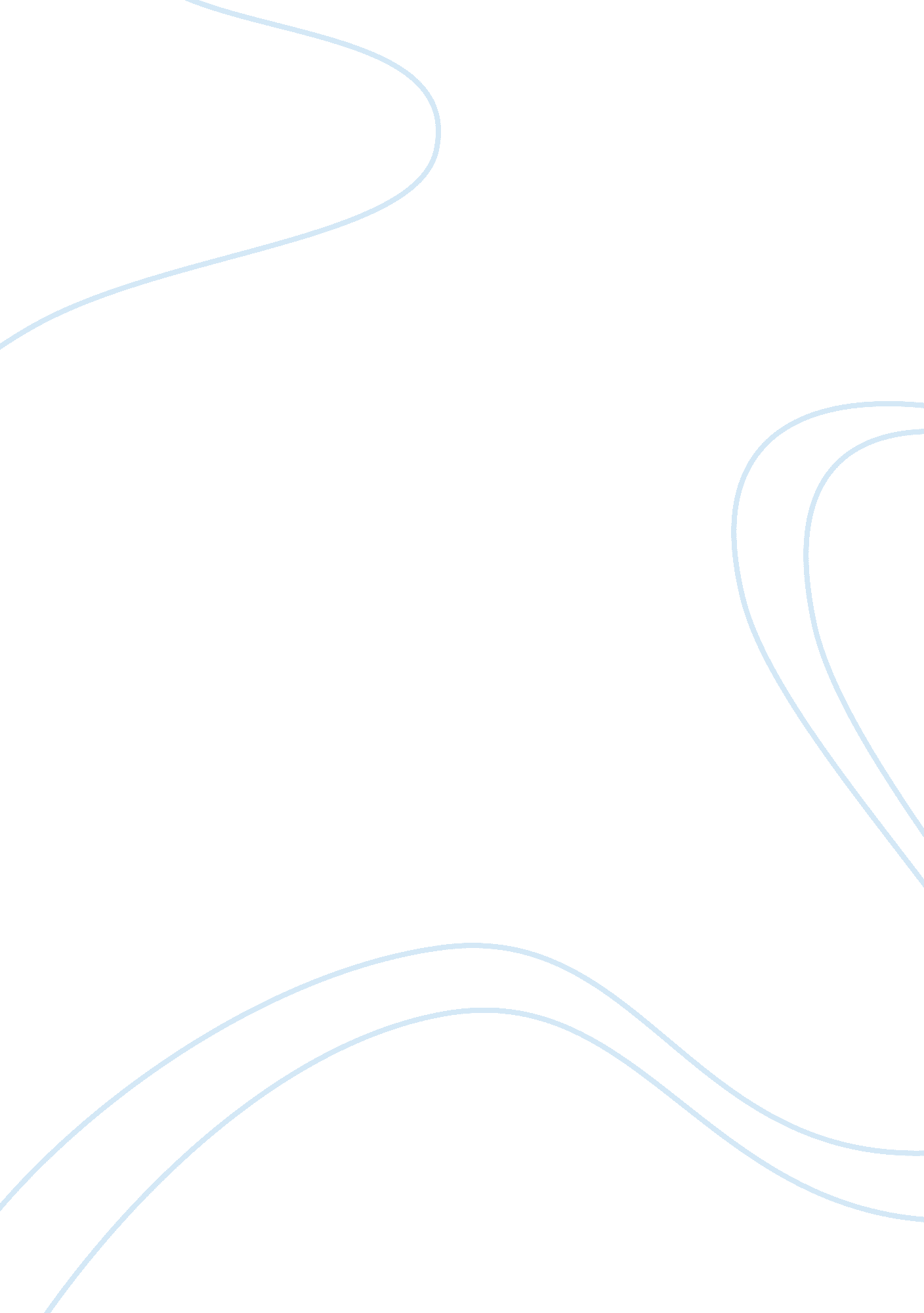 History chapter one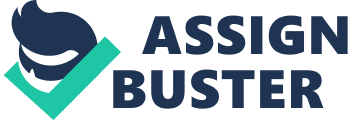 archeologiststudies artifactshistorianstudies written material ONHISTORY CHAPTER ONE SPECIFICALLY FOR YOUFOR ONLY$13. 90/PAGEOrder Nowgeographerstudies natural environment and how it effects peoplepaleoanthropologiststudies hominids and humansartifacthas certain historical significanceprehistoricbefore recorded historypurposes of cave artreligious beliefs, huntaustralopithecusno language, lucy, had no tools, used arms, solitaryhomo habilius(skillful/handy man) in groups, some communication, larger brain, had a simple toolhomo erectus(upright man) created fire, walk/ran, first to migrate outhomo sapiens(thinking man) had shelter, tools, clothing, weaponsuses of firelight, cooking, heat, protectioneoliths(dawn stone) rock used for anythingculturepatterns of behavior and learningutilization, fashioning, standardizationdescribed the stages of human invention of toolspaleolithicold stone age, hunting and gathering, nomadicneolithicnew stone age, domestication and farmingfertile crescentin Mediterranean, rivers were unpredictable, great agricultureelementary familymom, dad, childrenextend familycousins, aunts, unclesclanmany extended familiestribemany clanstotemused by clans/tribes, described who they worshiped and what they were calledcatal huyukpresent turkey, has oldest known map, showed degree of organizationanimismreligious belief that life exists in everything in nature8 elements of civilization1. food and water 
2. social structure 
3. writing 
4. system of government/division of labor 
5. trade 
6. religious system 
7. technology 
8. monumental architecturebronze ageinvention of copper and tinzigguratoldest known monumental architecturecuneiformform of writing, stylus pressed into wet tablet, symbolspictographspictures that represent words or phrasessumer/ standard of urfirst civilization knownensipriestlugallandowner, later known as kingsakkadian empireruled by sargon, aggressive in defeatsbabylonian empireruled by hammurabi who created the postal system, valvued trade, family, private propertyassyrian empirehad aqueducts, dams, militaristic strategies/weaponsneo-babylonian empireruled by nebuchadnezzar, took the israelites and held them captivegirlgameshsearched for eternal life, 2/3 god and 1/3 manfirst species to use firehomo erectuspresent-day humans most closely resemble... cro-magnon manhumankind has created patterns of behavior and learning termed... cultureutilization, fashioning, and standardization describe stages of... the human invention of toolstransition of human beings from food-gathering to food-producing occurred during the... neolithic agebronze is a combination of... copper and tinwho were the very powerful nobles/landowners in early Mesopotomia? lugalwhat did the mesopotamians believe to protect humans from evil spiritsrituals and omenswhat did the assyrian empire have1. efficient system of communications 
2. strong monarchs 
3. strong army 
4. unified weak and unstable regions of mesopotamiawhat did lydians inventcoinsprocess that made iron harder and more durableironing 